.Intro : Demarrer sur les paroles “myself”[1-8] OUT-OUT- RIGHT HITCH- RIGHT MONTEREY ¼ TURN- L SWIVEL ¼ TURN- R SWIVEL ¼ TURN[9-16] CROSS- HOLD- SIDE CROSS- L BACK ROCK- R FULL TURN[17-24] R ¼ TURN- HOLD- R KICK BALL STEP- R ROCK STEP- R TRIPLE STEP ¾ TURN[25-32] VINE LEFT ¼ TURN, RIGHT STOMP, ARMS MOVEMENTSHave Fun !!!!!!Feel It Still (fr)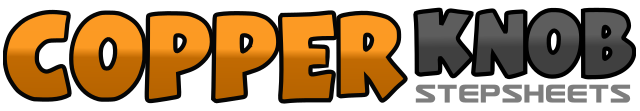 .......Compte:32Mur:4Niveau:Intermédiaire.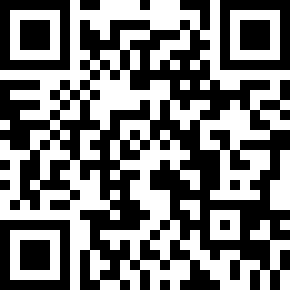 Chorégraphe:Stephan Lawson (FR) - Octobre 2017Stephan Lawson (FR) - Octobre 2017Stephan Lawson (FR) - Octobre 2017Stephan Lawson (FR) - Octobre 2017Stephan Lawson (FR) - Octobre 2017.Musique:Feel It Still - Portugal. The ManFeel It Still - Portugal. The ManFeel It Still - Portugal. The ManFeel It Still - Portugal. The ManFeel It Still - Portugal. The Man........1-4Out PD, Out PG, Hitch PD, Pointe PD à droite5-8¼ tour à droite , Pointe PG à gauche, swivel ¼ tour à gauche ( 12h), swivel ¼ tour à droite 3h1-2&3-4Croiser PG devant PD, pause, PD à droite, croiser PG devant PD , PD à droite en ¼ tour gauche 12h5-8Rock step arriere PG , ½ tour à droite (PG derriere) (6h ) , ½ tour à droite ( PD devant ) 12h1-4¼ tour à droite (PG à gauche )pause, kick ball step PD 3h5-8Rock step avant PD , triple step 3/4 tour à droite 12h1-4PG à gauche, PD derriere PG, PG devant ¼ à gauche, stomp PD à droite5-8Main gauche sous le coude droit, l’avant bras droit levé (5), Baisser la main droite pour la placer sous le coude gauche (&), relevé l’avant bras gauche (6), slaper les mains sur les cuisses (7 ), snaps(8 )